PODER JUDICIAL	DIRECCIÓN EJECUTIVA ADMINISTRACIÓN REGIONAL DE SAN RAMÓN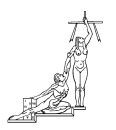 Tel. 2456-9040	San Ramón, AlajuelaFax 2445-5193	administracion-sra@poder-judicial.go.cr__	Costa RicaRESUMEN DE ADJUDICACIÓN Nº 35-ARSR/CM FECHA: 20-08-20202020CD-000037-ARSRCMObservaciones:Según antecedentes que constan en el expediente de la Compra Menor Nº 2020CD-000037- ARSRCM, que corresponde a "Compra de herramientas varias para uso de la Delegación Regional del OIJ de San Ramón", con base en el artículo 86 del Reglamento a la Ley de Contratación Administrativa, se declara INFRUCTUOSA, por cuanto la oferta Nº 1 presentada por G y R Grupo Asesor S.A. no contestó prevención que se le realizó el 18 de agosto de 2020 (visible en folio 78) por precio excesivo y la oferta N°2 de Corporación Comercial El Lagar C.R. S.A., quedó excluida por ser presentada de forma extemporánea, ya que la oferta ingresó el 18 de agosto a las 08:20 a.m. y el concurso cerró el 17 de agosto a las 15:00 p.m.Cabe indicar que se vuelve a tramitar un nuevo proceso de contratación menor.Atentamente,AURA ESTELA YANES QUINTANA (FIRMA)Firmado digitalmente por AURA ESTELA YANES QUINTANA (FIRMA) Fecha: 2020.08.21 15:34:17 -06'00'Aura Yanés Quintana Administradora Regional de San Ramónmcb